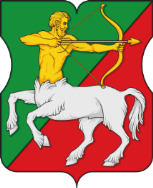 СОВЕТ ДЕПУТАТОВмуниципального округаБУТЫРСКИЙ Р Е Ш Е Н И Е 11.10.2023 № 01-04/15-5О проведении дополнительных мероприятий по социально-экономическому развитию Бутырского района города Москвы в 2023 годуВ соответствии с частью 6 статьи 1 и частью 14 статьи 3 Закона города Москвы от 11 июля 2012 года № 39 «О наделении органов местного самоуправления муниципальных округов в городе Москве отдельными полномочиями города Москвы» и постановлением Правительства Москвы от 13 сентября 2012 года № 484-ПП «О дополнительных мероприятиях по социально-экономическому развитию районов города Москвы», рассмотрев и обсудив обращения управы Бутырского района города Москвы от 03 октября 2023 года №  И-3838/23, Совет депутатов муниципального округа Бутырский решил:Провести дополнительные мероприятия по социально-экономическому развитию Бутырского района города Москвы в 2023 году согласно приложению к настоящему решению. Направить настоящее решение в Департамент территориальных органов исполнительной власти города Москвы и управу Бутырского района города Москвы.Опубликовать настоящее решение в бюллетене «Московский муниципальный вестник» и разместить на официальном сайте www.butyrskoe.ru.Контроль за исполнением данного решения возложить на главу муниципального округа Бутырский Шкловскую Н.В. Глава муниципального округа Бутырский                              Н.В. ШкловскаяПриложение к решению Совета депутатов муниципального округа Бутырский от 11.10.2023 № 01-04/15-5Перечень мероприятий за счет средств экономии, образовавшейся в результате конкурентных процедур в рамках социально-экономического развития Бутырского района города Москвы в 2023 годуп/пАдрес объектаПеречень мероприятийОриентировочная стоимость работ(руб.)1. Мероприятия по выборочному капитальному ремонту многоквартирных домов1. Мероприятия по выборочному капитальному ремонту многоквартирных домов1. Мероприятия по выборочному капитальному ремонту многоквартирных домов1. Мероприятия по выборочному капитальному ремонту многоквартирных домов1.1Ул. Добролюбова, д. 18 (подъезды 1,2,)работы по замене конструкции дверных блоков (входная группа)192 209,57Итого:192 209,57